Znak sprawy:RI.ZP.271.19.2022							Załącznik nr 7 do SWZ UMOWA NR  ……………………………………………
na wykonanie wiat i montaż urządzeń edukacyjnych w Gminie Łubniany w ramach zadania „Utworzenie zintegrowanej sieci tras edukacyjnych w Stobrawskim Parku Krajobrazowym i jego otulinie” w ramach projektu pn. „Stobrawska wstęga – ostoja bioróżnorodności - edukacja, rozpoznanie i ochrona” realizowanego w ramach Regionalnego Programu Operacyjnego Województwa Opolskiego na lata 2014-2020 współfinansowanego ze środków Europejskiego Funduszu Rozwoju Regionalnego.zawarta w dniu …….………………………r. w Łubnianach pomiędzy:Gminą Łubniany z siedzibą w Łubnianach, ul. Opolska 104, 46-024 Łubniany, NIP: 991-034-49-13, REGON: 531413142, reprezentowaną przez:Wójta Gminy Łubniany – Pawła Wąsiaka, przy kontrasygnacie Skarbnika Gminy Łubniany – Joanny Marciniak, zwaną dalej Zamawiającyma(w przypadku osób fizycznych )<imię i nazwisko> prowadzącego/-cą działalność gospodarczą pod firmą: <firma> z siedzibą w(e) <miejscowość> (<kod pocztowy>), ul. <adres>REGON ................................................................. NIP .............................................................................( w przypadku spółki cywilnej )<imię i nazwisko> oraz <imię i nazwisko> prowadzący wspólnie działalność gospodarczą w formie spółki cywilnej pod firmą: <firma> z siedzibą w(e) <miejscowość> (<kod pocztowy>), ul. <adres>REGON ................................................................. NIP .............................................................................( w przypadku spółki prawa handlowego )<firma wraz z oznaczeniem formy prawnej – sp.j., sp.p., sp.k., S.K.A., sp.  z o.o., S.A. > z siedzibą w(e) <miejscowość> (<kod pocztowy>), ul. <adres>, wpisaną do rejestru przedsiębiorców Krajowego Rejestru Sadowego, prowadzonego przez Sąd Rejonowy w(e)/dla <oznaczenie sądu rejestrowego> <nr wydziału> Wydział Krajowego Rejestru Sadowego pod nr <nr KRS>reprezentowana przez :<imiona i nazwiska osób uprawnionych do reprezentacji wraz z podstawą umocowania – np. wspólnik, partner, prezes/członek zarządu, prokurent samoistny/łączny, pełnomocnik>REGON ........................................................................ NIP .......................................................................wysokość kapitału zakładowego: .............................................................................................................wysokość kapitału wpłaconego (*tylko w przypadku S.A. i S.K.A.): ...........................................................zwanym dalej Wykonawcą. Niniejsza umowa została zawarta w wyniku wyboru Wykonawcy w postępowaniu o udzielenie
zamówienia publicznego na podstawie art. 275 pkt 1 ustawy z dnia 11 września 2019r. Prawo zamówień publicznych (t.j. Dz. U. z 2022 r., poz. 1710). § 1 Przedmiot umowyPrzedmiotem umowy jest dostawa i montaż wiat przyrodniczych oraz urządzeń edukacyjnych i innych obiektów małej architektury w ramach zadania „Utworzenie zintegrowanej sieci tras edukacyjnych w Stobrawskim Parku Krajobrazowym i jego otulinie” w ramach projektu pn. „Stobrawska wstęga – ostoja bioróżnorodności - edukacja, rozpoznanie i ochrona” realizowanego w ramach Regionalnego Programu Operacyjnego Województwa Opolskiego na lata 2014-2020 współfinansowanego ze środków Europejskiego Funduszu Rozwoju Regionalnego (Umowa o dofinansowanie nr RPOP.05.01.00-16-0008/19-00). Wiaty przyrodnicze, urządzenia edukacyjne oraz obiekty małej architektury stanowiące przedmiot umowy są pomocami dydaktycznymi umożliwiającymi prowadzenie zajęć edukacyjnych, które poszerzają podstawową wiedzę przyrodniczą i proekologiczną. Lokalizacja przedmiotu zamówienia:Lokalizacja inwestycji – Masów, dz. nr 506/131 a.m. 1 – wykonanie i montaż:Wiaty przyrodniczej z ławostołem edukacyjnym,  Ławki z oparciem,Stojaka na rowery,Kosza na śmieci;Lokalizacja inwestycji – Masów, dz. nr 111, a.m. 1 – wykonanie i montaż:Tablicy edukacyjnej typu „światowid”,Tablicy edukacyjnej z ławką;Lokalizacja inwestycji – Dąbrówka Łubniańska, dz. nr 223/2 a.m. 8 – wykonanie i montaż:Ławki z oparciem ,Stojaka na rowery,Tablicy edukacyjnej typu „światowid” ;Lokalizacja inwestycji – Biadacz, dz. nr 66 i 255/32 k.m. 2 – wykonanie i montaż:Wiaty przyrodniczej z ławostołem edukacyjnym,Stojaka na rowery,Urządzenia edukacyjnego typu „obracanka”,Kosza na śmieci,Ławki z oparciem;Lokalizacja inwestycji – Luboszyce, dz. nr 480/148 i 489/54 k.m. 1 – wykonanie i montaż:Wiaty przyrodniczej z ławostołem edukacyjnym, Urządzenia edukacyjnego typu „Dendrofon”,Ławki z oparciem,Kosza na śmieci,Stojaka na rowery;6)  Lokalizacja inwestycji – Masów, dz. nr 110 a.m. 1 – wykonanie i dostawa kosza na śmieci (bez montażu).Szczegółowy opis przedmiotu zamówienia stanowi załącznik nr 1 do niniejszej umowy (dalej: OPZ).Wszystkie elementy drewniane wykonane są z drewna iglastego o bezpiecznych krawędziach eliminujących możliwość skaleczenia, bez widocznych śrub montażowych i stalowych łączników ciesielskich typu BMF, pomalowane minimum dwukrotnie ekologicznym impregnatem ochronnym bezpiecznym dla ludzi i zwierząt z odpowiednimi certyfikatami i atestami w kolorze teak (tik), mahoń lub pinia. Zamawiający wymaga, by konstrukcje elementów małej architektury były trwale montowane do gruntu w sposób zapewniający stabilność konstrukcji zgodnie z zaleceniami producenta.Zamawiający zastrzega sobie możliwość jednokrotnej zmiany treści dydaktycznych umieszczonych na poszczególnych elementach małej architektury względem treści umieszczonych w OPZ. Zmiana ta może dotyczyć w szczególności wyboru innej tematyki, gatunków roślin i zwierząt itp. Zmiana, o której mowa w ust. 6, może być dokonana na wniosek Wykonawcy lub nastąpić z własnej inicjatywy Zamawiającego. Wykonawca przedstawi Zamawiającemu w terminie do 14 dni od daty podpisania umowy projekty wiat przyrodniczych, urządzeń edukacyjnych i innych obiektów małej architektury we wszystkich lokalizacjach z uwzględnieniem zawartych na nich treści dydaktycznych. Projekty zostaną przesłane do Zamawiającego w formie elektronicznej na adres rozwoj@lubniany.pl. Po przedłożeniu projektów, o których mowa w ust. 8, Zamawiający ma 10 dni na ich akceptację lub wniesienie uwag. Akceptacja lub wniesienie uwag odbywają się w formie elektronicznej. Uwagi, o których mowa w ust. 9 mogą dotyczyć w szczególności zmiany zastosowanych kolorów, rozmieszczenia poszczególnych treści dydaktycznych, użytych grafik/ilustracji, zawartości edukacyjnej. W przypadku wniesienia uwag przez Zamawiającego, Wykonawca ma 5 dni na przedłożenie poprawionych projektów. Po otrzymaniu poprawionych projektów Zamawiający ma 3 dni na ich weryfikację. Wykonawca przystępuje do realizacji zamówienia po uzyskaniu akceptacji wszystkich projektów przez Zamawiającego.Wykonawca odpowiada za prawidłowość treści merytorycznych umieszczonych na urządzeniach edukacyjnych. Zamawiający wymaga, by wszystkie elementy przedmiotu zamówienia były oznakowane w widocznym miejscu w sposób określony poniżej: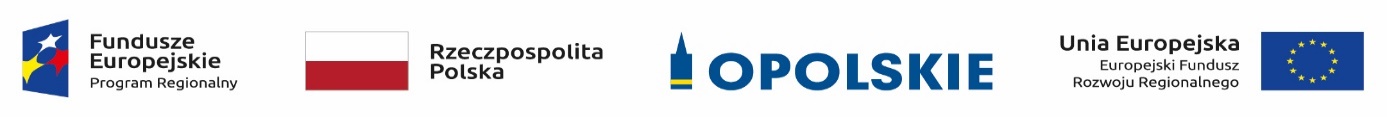 Projekt pn. „Stobrawska wstęga - ostoja bioróżnorodności - edukacja, rozpoznanie i ochrona”współfinansowany przez Unię Europejską ze środków Europejskiego Funduszu Rozwoju Regionalnego w ramach Regionalnego Programu Operacyjnego Województwa Opolskiego  na lata 2014-2020  Umowa o dofinansowanie nr RPOP.05.01.00-16-0008/19-00.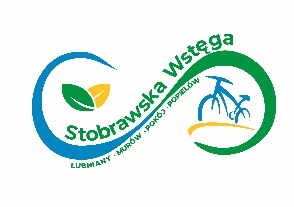 Oznakowanie, o którym mowa w ust. 14 musi być kolorowe o wysokiej rozdzielczości, odporne na warunki atmosferyczne, zabezpieczone preparatem ochronnym UV i antygraffiti.§ 2 Obowiązki StronWykonawca obowiązany jest do:Protokolarnego przejęcia terenów, na których zlokalizowana jest inwestycja,Utrzymywania porządku na terenie prowadzonych prac, bieżącego usuwania i utylizowania wszelkich zbędnych materiałów, odpadów i nieczystości, a w razie potrzeby zapewnia na własny koszt kontener na odpady i dokonuje wywozu tych odpadów (miejsce usytuowania kontenera musi zostać uzgodnione z Zamawiającym),Po zakończeniu prac usuwa zanieczyszczenia, porządkuje teren prac,
naprawia ewentualne szkody powstałe w wyniku prowadzonych prac,Zabezpiecza miejsca wykonywania prac oraz prowadzi je z zachowaniem przepisów prawa, w szczególności przepisów BHP i ppoż.,Zabezpiecza miejsca wykonywania prac przed dostępem osób trzecich.Protokolarne przekazanie terenów inwestycji nastąpi dopiero po akceptacji przez Zamawiającego wszystkich projektów, o których mowa w § 1 ust. 8 niniejszej umowy, w terminie uzgodnionym przez Strony. Po przekazaniu terenów, o których mowa w ust. 2, Wykonawca ponosi odpowiedzialność wobec Zamawiającego i wobec osób trzecich za szkody oraz następstwa nieszczęśliwych wypadków pracowników, podwykonawców oraz osób trzecich powstałych podczas wykonywania prac na tych terenach. Wykonawca zobowiązany jest do posiadania ubezpieczenia od odpowiedzialności cywilnej w zakresie prowadzonej działalności związanej z przedmiotem zamówienia na kwotę nie mniejszą niż 50.000,00 zł. W dniu podpisania umowy Wykonawca przekaże Zamawiającemu kserokopię opłaconej polisy (potwierdzoną za zgodność z oryginałem), o której mowa w ust. 4, wraz z potwierdzeniem opłacenia wszystkich wymagalnych składek. Ubezpieczenie musi obowiązywać przez cały okres realizacji umowy.W przypadku wygaśnięcia, w okresie obowiązywania umowy, polisy ubezpieczeniowej, o której mowa w ust. 4 Wykonawca zobowiązany jest niezwłocznie przedłożyć Zamawiającemu nową polisę lub dokument potwierdzający kontynuację ubezpieczenia, w formie kserokopii potwierdzonej za zgodność z oryginałem, wraz z potwierdzeniem opłacenia wszystkich wymagalnych składek. Powyższe nie będzie stanowić zmiany umowy i nie będzie wymagało aneksu.Nieprzedłożenie Zamawiającemu kserokopii opłaconej  polisy ubezpieczeniowej, o której mowa w ust. 4, wraz z potwierdzeniem opłacenia wszystkich wymagalnych składek, na okres, o którym mowa w ust. 5, pomimo wezwania przez Zamawiającego,  stanowi podstawę do odstąpienia przez Zamawiającego od umowy w terminie 30  dni od upływu terminu wskazanego w wezwaniu Zamawiającego do należytego wykonywania Umowy w tym zakresie, jak również naliczenia kar umownych.Wykonawca powinien postępować z odpadami powstałymi w trakcie realizacji przedmiotu umowy zgodnie z zapisami ustawy z dnia 14 grudnia 2012r. o odpadach (t.j. Dz.U. z 2022r. poz. 699) i ustawy z dnia 27 kwietnia 2001r. Prawo ochrony środowiska (t.j. Dz.U. z 2021r. poz. 1973, z późn. zm.).Wykonawca oświadcza, że zrealizuje przedmiot umowy w sposób kompletny,
zgodnie z zakresem i warunkami określonymi w SWZ, ofertą oraz zgodnie z obowiązującymi normami i przepisami, wiedzą i doświadczeniem Wykonawcy oraz postanowieniami niniejszej umowy, przy zachowaniu należytej staranności wymaganej od profesjonalnego uczestnika obrotu.Wykonawca oświadcza, że posiada konieczne doświadczenie i profesjonalne
kwalifikacje niezbędne do prawidłowego wykonania zobowiązań wynikających z niniejszej umowy i zobowiązuje się do ich wykonania przy zachowaniu najwyższej
staranności.Na Wykonawcy ciąży pełna odpowiedzialność za rozwiązania konstrukcyjne oraz montaż zapewniający bezpieczne użytkowanie przedmiotu umowy. Podane przekroje elementów konstrukcyjnych w OPZ, stanowiącym załącznik nr 1 do umowy, są orientacyjne i mogą zostać skorygowane przez Wykonawcę, w celu zapewnienia poprawnej wytrzymałości przedmiotu umowy. Zamawiający zobowiązuje się do:protokolarnego przekazania terenów inwestycji, odbioru należycie wykonanego przedmiotu umowy, zapłaty umówionego wynagrodzenia Wykonawcy.§ 3 PodwykonawcyWykonawca powierza/nie powierza wykonanie części przedmiotu umowy następującemu/cym podwykonawcy/om: ……………………………………………………………………………………………………………………… (nazwa/ firma), w zakresie ……………………………………………………………………………………………………………………………………………………………………………………………………………………………… (nazwa/ firma), w zakresie ………………………………………………………………………………………………………Zamawiający żąda, aby przed przystąpieniem do realizacji zamówienia Wykonawca, o ile są już znane, podał nazwy albo imiona i nazwiska oraz dane kontaktowe podwykonawców i osób do kontaktu z nimi. Wykonawca zawiadamia Zamawiającego o wszelkich zmianach danych, o których mowa w zdaniu pierwszym, w trakcie realizacji zamówienia, a także przekazuje informacje na temat nowych podwykonawców, którym w późniejszym okresie zamierza powierzyć realizację zamówienia.Powierzenie wykonania części zamówienia Podwykonawcom nie zwalnia Wykonawcy z odpowiedzialności za należyte wykonanie tego zamówienia. Wykonawca ponosi odpowiedzialność za działanie i zaniechanie Podwykonawcy jak za własne działanie lub zaniechanie. Wykonawca zobowiązany jest zapewnić właściwą koordynację prac powierzonych poszczególnym podwykonawcom.Powierzenie wykonania części robót budowlanych podwykonawcy nie zmienia zobowiązań Wykonawcy wobec Zamawiającego za wykonanie tej części zamówienia.Wykonawca ponosi wyłączną odpowiedzialność za zapłatę wynagrodzenia należnego
podwykonawcom.Jeżeli zmiana albo rezygnacja z podwykonawcy dotyczy podmiotu, na którego zasoby Wykonawca powoływał się, na zasadach określonych w art. 118 ustawy – Prawo zamówień publicznych, w celu wykazania spełniania warunków udziału w postępowaniu lub kryteriów selekcji, Wykonawca jest obowiązany wykazać Zamawiającemu, że proponowany inny podwykonawca lub Wykonawca samodzielnie spełnia je w stopniu nie mniejszym niż podwykonawca, na którego zasoby Wykonawca powoływał się w trakcie postępowania o udzielenie zamówienia.§ 4 Termin realizacji umowyUmowa zostaje zawarta na czas określony.Wykonawca zobowiązuje się do wykonania całego przedmiotu umowy w terminie 60 dni licząc od dnia zawarcia umowy. Realizacja przedmiotu umowy zostanie potwierdzona sporządzeniem protokołu końcowego, w oparciu o protokoły częściowe przygotowane dla każdej lokalizacji osobno.W terminie do 3 dni roboczych od zgłoszenia przez Wykonawcę gotowości do odbioru danej lokalizacji (odbiór częściowy) Zamawiający dokona odbioru lub odmówi dokonania odbioru, przy udziale przedstawiciela Wykonawcy. Zamawiający dokona odbioru, o którym mowa w ust. 4, jeżeli uzna, że przedmiot umowy został wykonany należycie i zgodnie z niniejszą umową oraz załącznikiem nr 1, a także gdy jest tożsamy z zaakceptowanymi przez Zamawiającego projektami, o których mowa w § 1 ust. 8 umowy, ponadto prace na terenie danej lokalizacji zostały zakończone, a teren inwestycji został uporządkowany. W przypadku odmowy dokonania odbioru częściowego przez Zamawiającego, Strony uzgodnią nowy termin dokonania ww. odbioru, z uwzględnieniem zakresu prac niezbędnych do wykonania i zakończenia realizacji inwestycji. Nie później niż w terminie określonym zgodnie z ust. 2 Strony dokonają odbioru końcowego. Dokonanie odbioru nie wpływa na możność skorzystania przez Zamawiającego
z uprawnienia przysługującego na mocy przepisów prawa oraz postanowień umowy
w przypadku nienależytego wykonania umowy.§ 5 WynagrodzenieZa wykonanie przedmiotu umowy, określonego w § 1 umowy, Strony ustalają wynagrodzenie ryczałtowe w wysokości ....................................... zł netto (słownie: ………………………………………………………………..……………… zł netto), tj. ........................... zł brutto (słownie: …………………………………………………………………………………….. zł brutto). Wynagrodzenie ma charakter ryczałtowy i obejmuje wszystkie koszty jakie poniesie Wykonawca związane z realizacją umowy, w tym koszty dostawy, montażu oraz koszty podatku VAT, a także napraw i przeglądów gwarancyjnych. Kwota wynagrodzenia jest niezmienna i stanowi zapłatę za całość prac objętych
przedmiotem umowy, zgodnie z ofertą Wykonawcy.Podstawą do wystawienia przez Wykonawcę faktury jest podpisanie przez Strony umowy protokołu końcowego, o którym mowa w § 4 ust. 3 umowy. Podpisanie protokołów częściowych nie stanowi podstawy do wystawienia faktury.Wynagrodzenie płatne będzie w terminie 21 dni od daty doręczenia przez Wykonawcę  prawidłowo wystawionej faktury, przelewem na rachunek bankowy wskazany na fakturze. Fakturę należy wystawić na:Nabywca – Gmina Łubniany, 46-024 Łubniany, ul. Opolska 104, NIP: 991-03-44-913Płatnik – Urząd Gminy Łubniany, 46-024 Łubniany, ul. Opolska 104.Zamawiający oświadcza, że będzie realizować płatności za faktury z zastosowaniem mechanizmu podzielonej płatności, tzw. split payment.Podzieloną płatność, tzw. split payment stosuje się wyłącznie przy płatnościach bezgotówkowych, realizowanych za pośrednictwem polecenia przelewu lub polecenia zapłaty dla czynnych podatników VAT. Mechanizm podzielonej płatności nie będzie wykorzystywany do zapłaty za czynności lub zdarzenia pozostające poza zakresem VAT (np. zapłata odszkodowania), a także za świadczenia zwolnione z VAT, opodatkowane stawką 0% lub objęte odwrotnym obciążeniem.Wykonawca oświadcza, że wyraża zgodę na dokonywanie przez  Zamawiającego   płatności w systemie podzielonej płatności. Wykonawca oświadcza, że numer rachunku rozliczeniowego wskazany we wszystkich fakturach, które będą wystawione w jego imieniu, jest rachunkiem dla którego zgodnie z rozdziałem 3a ustawy z dnia 29 sierpnia 1997r. - Prawo  bankowe (t. j. Dz. U. z 2021 poz. 2439 z późn. zm.) prowadzony jest rachunek VAT.Terminem zapłaty jest dzień obciążenia rachunku Zamawiającego.Wykonawca nie może zbywać na rzecz osób trzecich wierzytelności powstałych
w wyniku realizacji niniejszej umowy.W razie niedotrzymania terminu zapłaty ustalonego w ust. 5 umowy, Zamawiający zapłaci Wykonawcy odsetki ustawowe za każdy dzień zwłoki w dokonaniu zapłaty.§ 6 GwarancjaPrzedmiot umowy objęty jest rękojmią z tytułu sprzedaży i gwarancją jakości.Wykonawca zobowiązany jest dołączyć do protokołu końcowego niezbędne instrukcje i karty produktowe w języku polskim.Wykonawca udziela gwarancji na cały przedmiot umowy na okres …………. miesięcy. Termin gwarancji rozpoczyna swój bieg od dnia podpisania przez Strony protokołu odbioru końcowego. Wszelkie czynności w ramach gwarancji i w okresie jej obowiązywania dokonywane
będą nieodpłatnie dla Zamawiającego, w ramach wynagrodzenia określonego w § 5 ust. 1 umowy. Ryzyko utraty gwarancji jakości udzielonej przez producenta wskutek napraw przeprowadzonych przez Wykonawcę niezgodnie z wymaganiami producenta ponosi Wykonawca.Zamawiający może wykonywać uprawnienia z tytułu rękojmi niezależnie od uprawnień wynikających z gwarancji.Zawiadomienia o uszkodzeniach lub nieprawidłowym działaniu dostarczonego
przedmiotu umowy będą zgłaszane przez Zamawiającego osobie wyznaczonej do
realizacji umowy ze strony Wykonawcy wskazanej w § 8 umowy.Gwarancja obejmuje zapewnienie, że wiaty przyrodnicze, urządzenia edukacyjne i inne elementy małej architektury posiadają parametry techniczne zgodne z określonymi w załączniku nr 1 do umowy. Gwarancja obejmuje także w pełni sprawne i bezawaryjne ich funkcjonowanie.Gwarancja obejmuje naprawę wszystkich wadliwych elementów przedmiotu umowy. W przypadku braku możliwości naprawy, Wykonawca wymieni wadliwą część wiaty, urządzenia edukacyjnego lub innego elementu małej architektury; w przypadku gdy wymiana jedynie wadliwej części wiaty, urządzenia edukacyjnego lub innego elementu małej architektury nie jest możliwa, Wykonawca wymienia dodatkowo wszystkie inne elementy przedmiotu zamówienia, które zapewniają prawidłowość funkcjonowania przedmiotu zamówienia lub wymieni cały przedmiot zamówienia na nowy wolny od wad.W przypadku wymiany elementów, podzespołów lub całego przedmiotu zamówienia na nowy, gwarancja dla danych elementów, podzespołów lub całego przedmiotu zamówienia rozpoczyna swój bieg na nowo, licząc od daty podpisania protokołu wymiany gwarancyjnej.Zgłoszenie reklamacji przez Zamawiającego powinno nastąpić w formie dokumentowej  poprzez przesłanie do Wykonawcy zgłoszenia pocztą elektroniczną na adres mailowy określony w § 8 ust. 3 umowy. Wykonawca zobowiązuje się w terminie 10 dni od dnia przesłania reklamacji, o której mowa w ust. 10 dokonać naprawy gwarancyjnej.  W przypadku gdy wada przedmiotu zamówienia stwarza zagrożenie dla bezpieczeństwa jego użytkowników, Wykonawca ma obowiązek dokonać naprawy gwarancyjnej niezwłocznie, jednak nie później niż w ciągu 48 godzin od momentu przesłania przez Zamawiającego reklamacji, o której mowa w ust. 10. W przypadku, gdy dokonanie naprawy gwarancyjnej w ww. terminie nie jest możliwe z przyczyn niezależnych od Wykonawcy, Strony ustalają nowy termin naprawy, a Wykonawca ma obowiązek zabezpieczyć przedmiot umowy do tego czasu. Ocena zagrożenia, o którym mowa w ust. 12, należy do Zamawiającego. W przypadku nieusunięcia wad przez Wykonawcę w wymaganych terminach,
Zamawiający może usunąć stwierdzone wady na koszt Wykonawcy, zachowując
jednocześnie wszelkie uprawnienia wynikające z tytułu gwarancji.W ramach i w czasie obowiązywania gwarancji, Wykonawca obowiązany jest dokonać co najmniej 3 przeglądów gwarancyjnych. Odstęp pomiędzy poszczególnymi przeglądami nie może być krótszy niż 12 miesięcy. Przeglądy gwarancyjne, o których mowa w ust. 15 mają na celu weryfikację przedmiotu zamówienia pod względem m.in. jego funkcjonalności, estetyki i bezpieczeństwa użytkowania. Wykonawca informuje Zamawiającego drogą elektroniczną o zamiarze przeprowadzenia przeglądu gwarancyjnego nie później niż na 7 dni przed planowanym terminem jego dokonania. Przegląd gwarancyjny może się odbyć również po uprzednim wniosku Zamawiającego. W takim przypadku Strony wspólnie ustalają termin dokonania przeglądu. W przypadku niedochowania terminu wykonania przeglądu gwarancyjnego, ustalonego na podstawie ust. 17 lub 18 z winy Wykonawcy, Strony wspólnie ustalają nowy termin dokonania przeglądu. W sytuacji ponownego niedochowania terminu wykonania przeglądu z winy Wykonawcy, Zamawiający może naliczyć kary umowne, zgodnie z treścią § 7 ust. 2 pkt 4 umowy.Po dokonanym przeglądzie gwarancyjnym Wykonawca sporządza protokół, w którym stwierdza m.in.  stan techniczny i wizualny przedmiotu zamówienia, wykryte usterki lub ich brak. W przypadku dokonania doraźnej konserwacji, stosowną adnotację Wykonawca zamieszcza w protokole; w przypadku ujawnienia usterki wymagającej większego nakładu czasu pracy Wykonawcy lub użycia elementów niedostępnych od ręki, Strony ustalają wspólnie termin jej usunięcia. Protokół z przeglądu gwarancyjnego Wykonawca przedkłada Zamawiającemu, który akceptuje go bez zastrzeżeń lub dokonuje stosownych uwag do przedmiotu zamówienia. Przeglądy gwarancyjne obejmują również impregnację przedmiotu zamówienia, zgodnie z zapisami szczegółowego opisu przedmiotu zamówienia, stanowiącego załącznik nr 1 do niniejszej umowy. § 7 Kary umowneZamawiający jest zobowiązany do zapłaty Wykonawcy kary umownej,  gdy Zamawiający dopuszcza się zwłoki w zakończeniu odbioru częściowego lub odmowy jego odbioru w stosunku do terminu, o którym mowa w § 4 ust. 4  – w wysokości 0,1 % wartości brutto wynagrodzenia określonego w § 5 ust. 1 umowy za każdy dzień zwłoki liczonej od upływu terminy wskazanego w § 4 ust. 4 umowy.Wykonawca zobowiązany jest do zapłaty Zamawiającemu kar umownych w następujących przypadkach:gdy Wykonawca dopuszcza się zwłoki w związku z realizacją przedmiotu umowy w stosunku do terminu, o którym mowa w § 4 ust. 2 umowy, w wysokości 2%
wartości brutto wynagrodzenia określonego w § 5 ust. 1 umowy za każdy dzień zwłoki;gdy Wykonawca dopuszcza się zwłoki w związku z realizacją świadczeń gwarancyjnych w stosunku do terminu, o którym mowa w § 6 ust. 11 umowy w wysokości 0,5% wartości brutto wynagrodzenia określonego w § 5 ust. 1 umowy za każdy dzień zwłoki;gdy Wykonawca dopuszcza się zwłoki w związku z realizacją świadczeń gwarancyjnych w stosunku do terminu, o którym mowa w § 6 ust. 12 umowy w wysokości 0,7% wartości brutto wynagrodzenia określonego w § 5 ust. 1 umowy za każdy dzień zwłoki; kara umowna obejmuje zarówno brak reakcji Wykonawcy w oznaczonym terminie, jak i brak należytego zabezpieczenia przedmiotu zamówienia;gdy Wykonawca dopuszcza się zwłoki w związku z realizacją świadczeń gwarancyjnych zgodnie z treścią § 6 ust. 19 umowy w wysokości 0,5% wartości brutto wynagrodzenia określonego w § 5 ust. 1 umowy za każdy dzień zwłoki; za odstąpienie od umowy przez Zamawiającego z przyczyn, za które odpowiedzialność ponosi Wykonawca w wysokości 20% wynagrodzenia, o którym mowa w § 5 ust. 1 umowy;za odstąpienie od umowy przez Wykonawcę w wysokości 20% wynagrodzenia, o którym mowa w § 5 ust. 1 umowy;w każdym przypadku niedopełnienia obowiązku, o którym mowa w § 9 ust. 1 – w wysokości po 500,00 złotych za każdy dzień roboczy, w którym osoba niezatrudniona przez Wykonawcę lub podwykonawcę na podstawie umowy o pracę wykonywała czynności wymienione w § 9 ust. 1 umowy,za zwłokę w dostarczeniu dowodów, o których mowa w § 9 ust. 3 – w wysokości po 500,00 złotych za każdy dzień zwłoki liczony od terminu, o którym mowa w § 9 ust. 3.Strony zastrzegają sobie prawo do dochodzenia odszkodowania uzupełniającego do wysokości rzeczywiście poniesionej szkody i utraconych korzyści. Zobowiązania z tytułu kar umownych Wykonawcy mogą być potrącane z wynagrodzenia należnego Wykonawcy.Zamawiający może odstąpić od naliczania kar umownych w każdym przypadku, w którym okoliczności nienależytego wykonania umowy nie leżały po stronie Wykonawcy, czego udowodnienie spoczywa na Wykonawcy.Strony zastrzegają możliwość kumulatywnego naliczania kar umownych z różnych tytułów, przy czym łączna maksymalna wartość kar umownych, których mogą dochodzić Strony nie przekroczy 20 % wynagrodzenia brutto określonego w § 5 ust. 1. Zapłata kary umownej przez Wykonawcę lub potrącenie przez Zamawiającego kwoty kary z płatności należnej Wykonawcy, nie zwalnia Wykonawcy z obowiązku ukończenia lub jakichkolwiek innych zobowiązań wynikających z niniejszej umowy.Wykonawca zapłaci Zamawiającemu kary umowne w terminie 10 dni od dnia doręczenia Wykonawcy noty księgowej określającej wysokość kar umownych. Wykonawca wyraża zgodę na potrącenie naliczonych kar umownych z wynagrodzenia należnego Wykonawcy. Zamawiający zapłaci Wykonawcy kary umowne w terminie 10 dni od dnia doręczenia Zamawiającemu dokumentu określającego wysokość kar umownych.W razie zwłoki z zapłatą kary umownej Strona uprawniona do otrzymania kary umownej może żądać odsetek ustawowych w transakcjach handlowych za każdy dzień zwłoki. Kara umowna z tytułu zwłoki w wykonaniu zobowiązania przysługuje za każdy dzień zwłoki i jest wymagalna od dnia następnego po upływie terminu jej zapłaty.Żadna kara umowna nie zostanie naliczona Wykonawcy za lub w związku z okolicznościami, za które Zamawiający ponosi wyłączną odpowiedzialność.§ 8 Osoby upoważnione do kontaktuKażda ze stron zobowiązuje się do dołożenia należytej staranności z związku
z wykonywaniem niniejszej umowy, w tym także do pełnej współpracy w celu
zapewnienia należytego i terminowego jej wykonania.Osoba do kontaktu po stronie Zamawiającego:Karolina Kulig, tel.: 77 42 70 597, e-mail: rozwoj@lubniany.pl;Patrycja Zawadzka, tel.: 77 42 70 597, e-mail: patrycja.zawadzka@lubniany.pl.Osoba do kontaktu po stronie Wykonawcy:……………………………………………………………………………………………………………………………………………………………………………………………………………………………………………………………………§ 9 Klauzula zatrudnieniaZamawiający wymaga zatrudnienia na podstawie umowy o pracę przez Wykonawcę lub podwykonawcę lub dalszego podwykonawcę wszystkich pracowników fizycznych oraz operatorów maszyn i urządzeń, którzy wykonują czynności w zakresie realizacji zamówienia. W trakcie realizacji zamówienia Zamawiający lub jego upoważniony przedstawiciel uprawniony jest do wykonywania czynności kontrolnych wobec Wykonawcy odnośnie spełniania przez Wykonawcę lub podwykonawcę wymogu zatrudnienia na podstawie umowy o pracę osób wykonujących wskazane w ust. 1 czynności. Zamawiający uprawniony jest  w szczególności do: żądania oświadczeń i dokumentów w zakresie potwierdzenia spełniania ww. wymogów i dokonywania ich oceny,żądania wyjaśnień w przypadku wątpliwości w zakresie potwierdzenia spełniania ww. wymogów,przeprowadzania kontroli na miejscu wykonywania świadczenia.W trakcie realizacji zamówienia, na każde wezwanie Zamawiającego w wyznaczonym w tym wezwaniu terminie, Wykonawca przedłoży Zamawiającemu wskazane poniżej dowody w celu potwierdzenia spełnienia wymogu zatrudnienia na podstawie umowy o pracę przez Wykonawcę lub podwykonawcę osób wykonujących wskazane w ust. 1 czynności w trakcie realizacji zamówienia:oświadczenie Wykonawcy lub podwykonawcy o zatrudnieniu na podstawie umowy o pracę osób wykonujących czynności, których dotyczy wezwanie Zamawiającego. Oświadczenie to powinno zawierać w szczególności: dokładne określenie podmiotu składającego oświadczenie, datę złożenia oświadczenia, wskazanie, że objęte wezwaniem czynności wykonują osoby zatrudnione na podstawie umowy o pracę wraz ze wskazaniem liczby tych osób, rodzaju umowy o pracę, daty zawarcia umowy o pracę, zakresu obowiązków danego pracownika i wymiaru etatu oraz podpis osoby uprawnionej do złożenia oświadczenia w imieniu Wykonawcy lub podwykonawcy;poświadczoną za zgodność z oryginałem odpowiednio przez Wykonawcę lub podwykonawcę kopię umowy/umów o pracę osób wykonujących w trakcie realizacji zamówienia czynności, których dotyczy ww. oświadczenie Wykonawcy lub podwykonawcy (wraz z dokumentem regulującym zakres obowiązków, jeżeli został sporządzony). Kopia umowy/umów powinna zostać zanonimizowana w sposób zapewniający ochronę danych osobowych pracowników, zgodnie z przepisami ustawy z dnia 18 maja 2018 r. o ochronie danych osobowych (tj. Dz. U. z 2019 r. poz. 1781, z późn. zm.) oraz  Rozporządzenia Parlamentu Europejskiego i Rady (UE) 2016/679 z dnia 27 kwietnia 2016 r. w sprawie ochrony osób fizycznych w związku z przetwarzaniem danych osobowych i w sprawie swobodnego przepływu takich danych oraz uchylenia dyrektywy 95/46/WE (ogólne rozporządzenie o ochronie danych) z dnia 27 kwietnia 2016 r.  (Dz.Urz.UE.L 2016 Nr 119, str. 1) – RODO (tj. w szczególności bez imion, nazwisk, adresów, nr PESEL pracowników). Informacje takie jak: data zawarcia umowy, rodzaj umowy o pracę i wymiar etatu powinny być możliwe do zidentyfikowania;zaświadczenie właściwego oddziału ZUS, potwierdzające opłacanie przez Wykonawcę lub podwykonawcę składek na ubezpieczenia społeczne i zdrowotne z tytułu zatrudnienia na podstawie umów o pracę sporządzone nie wcześniej niż 3 miesiące przed złożeniem;poświadczoną za zgodność z oryginałem odpowiednio przez Wykonawcę lub podwykonawcę kopię dowodu potwierdzającego zgłoszenie pracownika przez pracodawcę do ubezpieczeń, zanonimizowaną w sposób zapewniający ochronę danych osobowych pracowników, zgodnie z przepisami ustawy z dnia 18 maja 2018 r. o ochronie danych osobowych (tj. Dz. U. z 2019 r. poz. 1781, z późn. zm.) oraz  Rozporządzenia Parlamentu Europejskiego i Rady (UE) 2016/679 z dnia 27 kwietnia 2016 r. w sprawie ochrony osób fizycznych w związku z przetwarzaniem danych osobowych i w sprawie swobodnego przepływu takich danych oraz uchylenia dyrektywy 95/46/WE (ogólne rozporządzenie o ochronie danych) (Dz.Urz.UE.L 2016 Nr 119, str. 1) – RODO;oświadczenie zatrudnionego pracownika, zawierającego informacje niezbędne do weryfikacji zatrudnienia na podstawie umowy o pracę, w szczególności imię i nazwisko zatrudnionego pracownika, datę zawarcia umowy o pracę, rodzaj umowy o pracę i zakres obowiązków pracownika.Z tytułu niespełnienia przez Wykonawcę lub podwykonawcę wymogu zatrudnienia na podstawie umowy o pracę osób wykonujących wskazane w ust. 1 czynności Zamawiający przewiduje sankcję w postaci obowiązku zapłaty przez Wykonawcę kary umownej w wysokości określonej w § 7 ust. 2 pkt 7 i 8 umowy. Niezłożenie przez Wykonawcę w wyznaczonym przez Zamawiającego terminie żądanych przez Zamawiającego dowodów, w celu potwierdzenia spełnienia przez Wykonawcę lub podwykonawcę wymogu zatrudnienia na podstawie umowy o pracę, traktowane będzie jako niespełnienie przez Wykonawcę lub podwykonawcę wymogu zatrudnienia na podstawie umowy o pracę osób wykonujących wskazane w ust. 1 czynności. W przypadku uzasadnionych wątpliwości, co do przestrzegania prawa pracy przez Wykonawcę lub podwykonawcę, Zamawiający może zwrócić się o przeprowadzenie kontroli przez Państwową Inspekcję Pracy.§ 10 Zmiana umowyNa podstawie art. 455 ust. 1 pkt 1 ustawy PZP, Zamawiający dopuszcza możliwość wprowadzania zmiany umowy w stosunku do treści oferty, na podstawie której dokonano wyboru Wykonawcy, w przypadku wystąpienia którejkolwiek  z następujących okoliczności:przedłużenie terminu wykonania zamówienia, o którym mowa w § 4 ust. 2, może nastąpić w przypadku wystąpienia okoliczności siły wyższej, przez którą należy rozumieć zdarzenia niezależne od żadnej ze Stron, zewnętrzne, niemożliwe do zapobieżenia, które nastąpiło po dniu wejścia w życie umowy, w szczególności: wojny, akty terroryzmu, klęski żywiołowe, strajki oraz akty władzy i administracji publicznej, przy czym przedłużenie terminu realizacji zamówienia nastąpi o liczbę dni, odpowiadającą okresowi występowania okoliczności siły wyższej i jej wpływu na wykonanie lub należyte wykonanie umowy;zmiany powszechnie obowiązujących przepisów prawa lub umowy o dofinansowanie w zakresie mającym bezpośredni wpływ na realizację przedmiotu zamówienia lub świadczenia stron umowy – przy czym odnosi się to tylko do zmian, jakie zostały ogłoszone wcześniej niż na 7 dni przed terminem składania ofert;wystąpienia niebezpieczeństwa kolizji z planowanymi lub równolegle prowadzonymi przez Zamawiającego lub inne podmioty inwestycjami w zakresie niezbędnym do uniknięcia lub usunięcia tych kolizji.Nie stanowi istotnej zmiany umowy zmiana danych teleadresowych oraz osób wskazanych do kontaktów między Stronami umowy, a także zmiana treści dydaktycznych, o której mowa w § 1 ust. 6 umowy.Wszelkie zmiany umowy wymagają pod rygorem nieważności formy pisemnej 
i podpisania przez obydwie strony umowy.Z wnioskiem o zmianę umowy może wystąpić zarówno Wykonawca, jak i Zamawiający.§ 11 Odstąpienie od umowyZamawiający jest uprawniony do odstąpienia od umowy w następujących okolicznościach: wystąpiły okoliczności określone w art. 456 ust. 1 ustawy PZP;zostanie zgłoszony wniosek o upadłość firmy Wykonawcy lub zostanie wszczęte postępowanie likwidacyjne. Wykonawca zobowiązany jest zawiadomić Zamawiającego o każdym pogorszeniu swojej sytuacji finansowej, uzasadniającej zgłoszenie wniosku o upadłość oraz zgłoszeniu lub wpłynięciu wniosku o upadłość;całości lub część majątku Wykonawcy zostanie zajęta w postępowaniu egzekucyjnym;Wykonawca nie przystępuje do realizacji zamówienia lub przekroczy termin, o którym mowa w § 1 ust. 8 umowy o 7 dni kalendarzowych, pomimo uprzedniego
pisemnego wezwania – w terminie 30 dni od upływu terminu wskazanego w wezwaniu;gdy Wykonawca, pomimo wezwania, o którym mowa w § 2 ust. 7, nie przekazał Zamawiającemu w wyznaczonym terminie, żądanych dowodów ubezpieczenia, o których mowa w § 2 ust. 4 -  w terminie 30  dni od upływu terminy wskazanego w wezwaniu .Wykonawca jest uprawniony do odstąpienia od umowy w przypadku gdy Zamawiający, bez podania uzasadnionej przyczyny, odmawia odbioru lub podpisania protokołu odbioru końcowego. W przypadkach określonych w ust. 1 i 2, odstąpienie od umowy może nastąpić  w terminie 30 dni od powzięcia wiadomości o zaistnieniu okoliczności, o których mowa w ust. 1, lub w terminie 30 dni od upływu terminu wyznaczonego w wezwaniu, jeżeli takie jest przewidziane.Odstąpienie od umowy powinno nastąpić w formie pisemnej pod rygorem nieważności takiego odstąpienia i powinno zawierać uzasadnienie.§ 12 Klauzula informacyjna o przetwarzaniu danych osobowych§ 13 Postanowienia końcoweZmiana postanowień niniejszej Umowy może nastąpić za zgodą obu stron wyrażoną na piśmie pod rygorem nieważności.Zamawiający i Wykonawca wybrany w postępowaniu o udzielenie zamówienia obowiązani są współdziałać przy wykonaniu umowy w sprawie zamówienia publicznego, w celu należytej realizacji zamówienia. Wszelkie spory powstałe pomiędzy Stronami, które wynikły w związku z realizacją umowy i/lub jej interpretacją zostaną poddane pod rozstrzygnięcie sądu powszechnego właściwego dla siedziby Zamawiającego.W sprawach nieuregulowanych niniejszą Umową mają zastosowanie powszechnie obowiązujące przepisy prawa, a w szczególności przepisy Kodeksu cywilnego oraz ustawy Prawo Zamówień Publicznych.Umowa została sporządzona w czterech jednobrzmiących egzemplarzach, w tym trzy dla Zamawiającego i jeden dla Wykonawcy. ZAMAWIAJĄCY								WYKONAWCA…………………………………………………..					…………………………………………….…………………………………………………..Załączniki:Opis przedmiotu zamówienia.Klauzula informacyjna dot. przetwarzania danych osobowych 
w związku z postępowaniem o udzielenie zamówienia publicznego w wyniku zapytania ofertowegoKlauzula informacyjna dot. przetwarzania danych osobowych 
w związku z postępowaniem o udzielenie zamówienia publicznego w wyniku zapytania ofertowegoNa podstawie art. 13 Rozporządzenia Parlamentu Europejskiego i Rady UE 2016/679 z dnia 27 kwietnia 2016r. w sprawie ochrony osób fizycznych w związku z przetwarzaniem danych osobowych i w sprawie swobodnego przepływu takich danych oraz uchylenia dyrektywy 95/46/WE (“RODO”) informujemy, że:Na podstawie art. 13 Rozporządzenia Parlamentu Europejskiego i Rady UE 2016/679 z dnia 27 kwietnia 2016r. w sprawie ochrony osób fizycznych w związku z przetwarzaniem danych osobowych i w sprawie swobodnego przepływu takich danych oraz uchylenia dyrektywy 95/46/WE (“RODO”) informujemy, że:ADMINISTRATOR DANYCH  OSOBOWYCHAdministratorem Pani/Pana danych osobowych jest Wójt Gminy Łubniany, ul. Opolska 104, 46-024 Łubniany, tel. 77 427 05 33, adres e-mail: ug@lubniany.plINSPEKTOR  OCHRONYDANYCHAdministrator wyznaczył Inspektora Ochrony Danych, pana Andrzeja Pawłowicza, z którym może się Pani/Pan skontaktować w sprawach ochrony swoich danych osobowych i realizacji swoich praw poprzez adres e-mail iod@lubniany.pl lub pisemnie na adres siedziby administratora.CELE PRZETWARZANIAI PODSTAWA PRAWNACelem przetwarzania danych osobowych jest realizacja ustawowych obowiązków Administratora oraz podjęcie działań przed zawarciem umowy na podstawie art. 6 ust. 1 lit. b i c RODO. Dane osobowe przetwarzane będą w związku z postępowaniem o udzielenie zamówienia publicznego w wyniku zapytania ofertowego na podstawie art. 43 i 44 ustawy z dnia 27 sierpnia 2009 r. o finansach publicznych ODBIORCY DANYCHOdbiorcami Pani/Pana danych osobowych będą osoby lub podmioty, którym udostępniona zostanie dokumentacja postępowania. Odbiorcami danych osobowych mogą być także organy publiczne, zgodnie z przepisami powszechnie obowiązującego prawa a także podmioty świadczące usługi informatyczne na podstawie umowy powierzenia przetwarzania danych. Nie przekazujemy Pani/Pana danych osobowych poza teren Polski. OKRES PRZECHOWYWANIA DANYCHPani/Pana dane osobowe będą przetwarzane do czasu osiągnięcia celu, w jakim je pozyskano, a po tym czasie przez okres oraz w zakresie wymaganym przez przepisy powszechnie obowiązującego prawa.PRAWA PODMIOTÓW DANYCHW związku z przetwarzaniem Pani/Pana danych osobowych, z wyjątkami zastrzeżonymi przepisami prawa, przysługuje Pani/Panu;prawo dostępu do danych oraz otrzymania ich kopii;prawo do sprostowania (poprawiania) danych, przy czym korzystanie z tego prawa nie może skutkować zmianą wyniku postępowania o udzielenie zamówienia publicznego ani zmianą postanowień umowy oraz nie może naruszać integralności protokołu oraz jego załączników;prawo do ograniczenia przetwarzania danych, przy czym nie ma ono zastosowania w odniesieniu do przechowywania, w celu zapewnienia korzystania ze środków ochrony prawnej lub w celu ochrony praw innej osoby fizycznej lub prawnej, lub z uwagi na ważne względy interesu publicznego Unii Europejskiej lub państwa członkowskiego;prawo do wniesienia skargi do organu nadzorczego (Prezesa Urzędu Ochrony Danych) – w przypadku, gdy uważa Pani/Pan, że przetwarzamy Pani/Pana dane niezgodnie  z prawem.INFORMACJA  O DOWOLNOŚCI LUB OBOWIĄZKU PODANIA DANYCHPodanie przez Panią/Pana danych osobowych jest obowiązkowe, gdyż przesłankę przetwarzania danych osobowych stanowi przepis prawa. W przypadku niepodania danych nie będzie możliwe zawarcie umowy o udzielenie zamówienia.INFORMACJA O PROFILOWANIUPrzetwarzanie Pani/Pana danych osobowych nie będzie podlegało zautomatyzowanemu podejmowaniu decyzji, w tym profilowaniu.